HIRDETMÉNYA NEMZETI VÁLASZTÁSI BIZOTTSÁG KITŰZTE
A NEMZETISÉGI
ÖNKORMÁNYZATI KÉPVISELŐK
ÁLTALÁNOS VÁLASZTÁSÁT.Derecske településen 
az alábbi nemzetiségek tarthatnak
települési nemzetiségi választást:romaA szavazás napja:2019. OKTÓBER 13.A szavazás 6:00 órától 19:00 óráig tart.NévjegyzékA nemzetiségi névjegyzékben az a választópolgár szerepel, aki kérte
nemzetiségi névjegyzékbe vételét. A kérelmet 2019. szeptember 27-ig lehet benyújtani.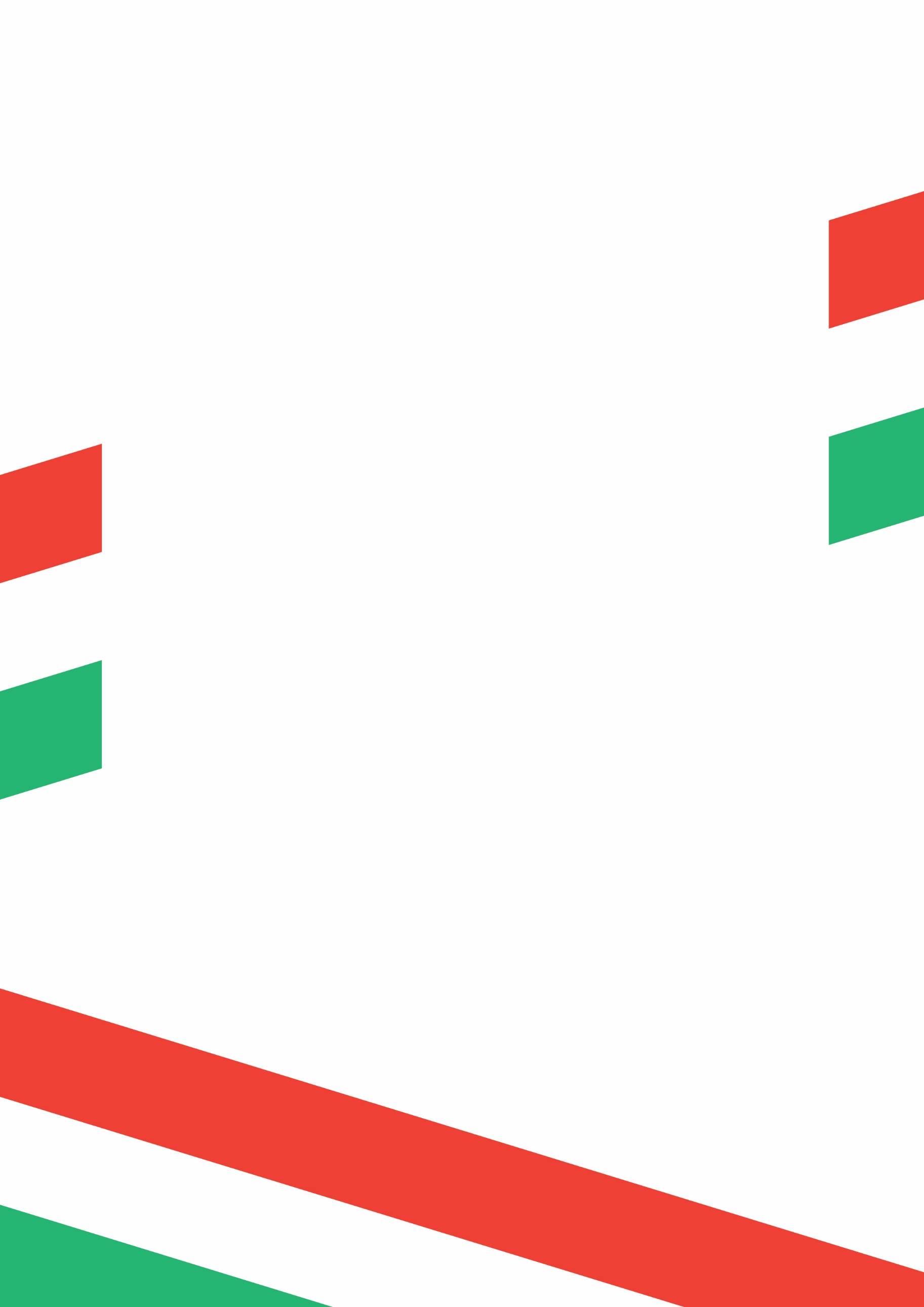 A választópolgárok a nemzetiségi névjegyzékbe történt felvételükről is értesítőt kapnak.
AjánlásA nemzetiségi névjegyzékben szereplő választópolgár 2019. szeptember 10-ig ajánlhat listát.Egy választópolgár több listát is ajánlhat.SzavazásA választópolgár személyesen, az értesítőn feltüntetett szavazóhelyiségben szavazhat.Részletes tájékoztatásért forduljon a polgármesteri hivatalban működő helyi választási irodához,vagy látogassa meg a www.valasztas.hu weboldalt.Választási Iroda